Welcome to JD Construction Services LtdProud Members of Checkatrade Since 2015:We are a local business in the area of Horsham district providing top quality service to all that employs JD Construction for their property and gardening requirements, I am on the search for an employee that can grasp the basic skills of construction in which we together will be providing a high standard service on each working day to whomever we are working for ensuring that a positive and structured attitude is implemented at all times,I will be setting mandatory requirements for the employee to follow and would be expecting the same to apply on each working day,The employee must arrive on time or earlier than scheduled in readiness for the working day ahead (unless good reasoning in good time i.e., 24 hours before is giving).The employee must wear the correct uniform on each working day which will be provided by the company.The employee must always have a positive and respectable attitude towards other potential employees, the employer, and clients.The employee must have the ability to get into work on each working day or to be local enough for collection pending on job location, (An occasional morning meet up at the employer’s address may be suitable)The employee must have a clean pair of steel toe cap boots/ shoes for the safety of the employee,The employee must be engaging with the willingness to learn, keeping an open mind with all that’s provided and show dedication to the job at hand,The employee is to prepare his or her own lunch for each working day,The employee must undergo a DBS check or provide a valid document before the application is accepted, (One off requirement)We will be working on many types of landscaping, gardening, and building activities so no giving day is the same and an enjoyable mix of different sets of skills will be conducted,We will be carrying out a variety of work such as Decking, Patio and pathways, Artificial grass installation, Turfing, General Garden maintenance, Occasional painting and decorating, Shed and greenhouse installations, Fencing, Stonework and much more……….Should you wish to apply for the vacancy please feel free to email the company director – Mr James Plater on jamesplater1@hotmail.co.uk an application form will then be sent across to be filled out by you the potential employee, Please give your best description of yourself when filling in the application form and the reason of why you feel that you’ll be the best candidate for the position,I very much look forward in hearing from you soon,Kindest RegardsDirector - Mr James Plater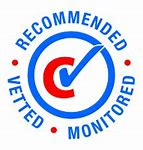 JD Construction Services Ltd